Základní škola a Mateřská škola Březno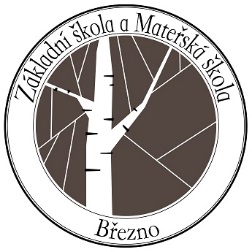 Březno 115, 294 06 BřeznoIČ: 70988102tel.: 326 399 139, e-mail: zs.brezno@seznam.cz, www.zsbrezno.cz    	Mgr. Dana Bělohlávková, ředitelka	            ______________________________________________________Č.j.: ZSB – 36/2022KRITÉRIA PŘIJETÍ ŽÁKA K POVINNÉ ŠKOLNÍ DOCHÁZCE (zápis do 1. ročníku) DO ZŠ A MŠ BŘEZNO PRO ŠKOLNÍ ROK 2022/2023V souladu s § 36 zákona č. 561/2004 Sb. o předškolním, základním, středním, vyšším odborném a jiném vzdělávání (školský zákon) v platném znění určuji jako ředitelka Základní školy a Mateřské školy Březno kritéria přijetí dětí do 1. ročníku základního vzdělávání pro školní rok 2022/2023:Dítě s místem trvalého pobytu, případně cizinec s místem trvalého dlouhodobého pobytu, ve spádové oblasti školy dle obecní vyhlášky zřizovatele, městyse Březno, v době podání přihlášky.Věk dítěte dle školského zákona – zákon 561/2004 Sb. v platném zněníDítě po odkladu povinné školní docházky udělené v roce 2021 ZŠ a MŠ BřeznoSourozenec žáka, který se již v ZŠ a MŠ Březno vzděláváDítě, které povinné předškolní vzdělávání absolvovalo v Mateřské škole BřeznoOstatní      Poznámky:Kritéria jsou stanovena tak, aby v souladu s § 36 odst. 7 školského zákona (zákon 561/2004 Sb.) byli přednostně přijati žáci s místem trvalého pobytu ve spádové oblasti školy, a to do výše povoleného počtu žáků uvedené ve školském rejstříku.Pořadí přijímaných dětí se stanovuje v souladu s pořadím splnění podmínek od bodu 1 do bodu 6.Spádová oblast je určena místem trvalého bydliště žáka podle obecní vyhlášky.Kapacita tříd 1. ročníku pro školní rok 2022/2023 jsou 2 třídy; maximální možný počet přijatých žáků je 57. Ve Březně dne 7. 3. 2022												____________________________Mgr. Dana Bělohlávková